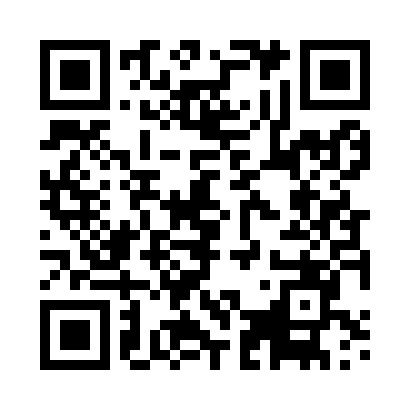 Prayer times for Vibeira, PortugalWed 1 May 2024 - Fri 31 May 2024High Latitude Method: Angle Based RulePrayer Calculation Method: Muslim World LeagueAsar Calculation Method: HanafiPrayer times provided by https://www.salahtimes.comDateDayFajrSunriseDhuhrAsrMaghribIsha1Wed4:496:341:326:288:3110:092Thu4:476:331:326:288:3210:113Fri4:466:311:326:298:3310:124Sat4:446:301:326:298:3410:145Sun4:426:291:326:308:3510:156Mon4:416:281:326:318:3610:177Tue4:396:271:326:318:3710:188Wed4:376:261:326:328:3810:209Thu4:366:241:326:328:3910:2110Fri4:346:231:326:338:4010:2311Sat4:326:221:326:338:4110:2412Sun4:316:211:326:348:4210:2613Mon4:296:201:326:348:4310:2714Tue4:286:191:326:358:4410:2815Wed4:266:181:326:368:4510:3016Thu4:256:171:326:368:4610:3117Fri4:236:171:326:378:4710:3318Sat4:226:161:326:378:4810:3419Sun4:216:151:326:388:4910:3620Mon4:196:141:326:388:5010:3721Tue4:186:131:326:398:5110:3822Wed4:176:131:326:398:5210:4023Thu4:166:121:326:408:5210:4124Fri4:146:111:326:408:5310:4225Sat4:136:111:326:418:5410:4426Sun4:126:101:326:418:5510:4527Mon4:116:091:326:428:5610:4628Tue4:106:091:336:428:5710:4729Wed4:096:081:336:438:5710:4930Thu4:086:081:336:438:5810:5031Fri4:076:071:336:448:5910:51